UMW/AZ/PN-83/20			                                                                Wrocław, 21.08.2020 r.NAZWA POSTĘPOWANIA  Dostawa drobnego sprzętu laboratoryjnego na potrzeby jednostek Uniwersytetu Medycznego we Wrocławiu.INFORMACJA Z OTWARCIA OFERTW dniu 21.08.2020 r. w pokoju 3A 108.1 (III piętro) mieszczącym się w budynku Uniwersytetu Medycznego im. Piastów Śl. we Wrocławiu przy ul. Marcinkowskiego 2-6, otwarto oferty na przedmiotowe postępowanie.Bezpośrednio przed otwarciem ofert Zamawiający podał kwoty, jakie zamierza przeznaczyć na sfinansowanie przedmiotu zamówienia, które wynoszą brutto (odpowiednio dla danej części):  5 227,50 zł	część 1  6 000,00 zł	część 214 145,00 zł	część 314 083,50 zł	część 425 000,00 zł	część 5Kryteria oceny ofert:Cena realizacji przedmiotu zamówienia – 60 %,Termin realizacji przedmiotu zamówienia – 20 %,Okres gwarancji - 20 %.Część 1Mieszadło magnetyczne z grzaniem na potrzeby Katedry i Zakładu Chemii Fizycznej i BiofizykiOfertę złożyli następujący Wykonawcy, wymienieni w tabeli: Warunki płatności – zgodnie z treścią SIWZ.Część 2 Autoklaw parowy na potrzeby Pracowni Przesiewowych Testów Aktywności Biologicznej 
i Gromadzenia Materiału BiologicznegoOfertę złożył następujący Wykonawca, wymieniony w tabeli: Warunki płatności – zgodnie z treścią SIWZ.Część 3Waga laboratoryjna na potrzeby Katedry i Zakładu Podstaw Nauk MedycznychPłatne ze środków Ministerstwa Nauki i Szkolnictwa Wyższego na podstawie umowy 
nr 016/RID/2018/19 z dnia 16.01.2019r. w kwocie 11 998 121,30 zł.Ofertę złożył następujący Wykonawca, wymieniony w tabeli: Warunki płatności – zgodnie z treścią SIWZ.Część 4Naczynie Dewara niskociśnieniowe z głowicą i systemem regulacji ciśnienia na potrzeby Pracowni Analizy Elementarnej i Badań StrukturalnychOfertę złożyli następujący Wykonawcy, wymienieni w tabeli: Warunki płatności – zgodnie z treścią SIWZ.Część 5Czytnik absorbancji Elisa na potrzeby Katedry i Zakładu Mikrobiologii Farmaceutycznej 
i ParazytologiiOfertę złożył następujący Wykonawca, wymieniony w tabeli: Warunki płatności – zgodnie z treścią SIWZ.Z upoważnienia Rektora Kierownik Działu Zamówień Publicznych UMWmgr Monika Komorowska 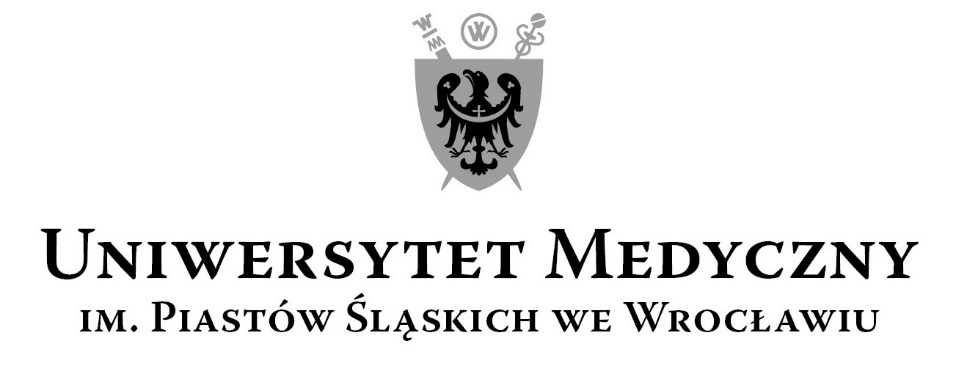 50-367 Wrocław, Wybrzeże L. Pasteura 1Dział Zamówień Publicznych UMWul. Marcinkowskiego 2-6, 50-368 Wrocławfaks 71 / 784-00-45e-mail: edyta.szyjkowska@umed.wroc.pl50-367 Wrocław, Wybrzeże L. Pasteura 1Dział Zamówień Publicznych UMWul. Marcinkowskiego 2-6, 50-368 Wrocławfaks 71 / 784-00-45e-mail: edyta.szyjkowska@umed.wroc.plL.p.Wykonawca, adresCena brutto przedmiotu zamówieniaTermin realizacji przedmiotu zamówienia Okres gwarancji przedmiotu zamówienia1.AMP Polska Sp. z o.o.
Al. Pokoju 78
31-564 Kraków5 608,80 zł2 tygodnie25 miesięcy2.Przedsiębiorstwo Techniczno-Handlowe "ChemLand" 
Zbigniew Bartczak
ul. Usługowa 3
73-110 Stargard4 391,10 zł1 tydzień25 miesięcy3.ALCHEM GRUPA Sp. z o.o.
ul. Polna 21
87-100 Toruń6 532,36 zł1 tydzień25 miesięcyL.p.Wykonawca, adresCena brutto przedmiotu zamówieniaTermin realizacji przedmiotu zamówienia Okres gwarancji przedmiotu zamówienia1.A-Biotech M. Zemanek-Zboch 
Spółka Jawna
ul. Strzegomska 260a/4
54-432 Wrocław6 691,20 zł2 tygodnie13 miesięcyL.p.Wykonawca, adresCena brutto przedmiotu zamówieniaTermin realizacji przedmiotu zamówienia Okres gwarancji przedmiotu zamówienia1.Radwag Wagi Elektoniczne
Witold Lewandowski
ul. Toruńska 5
26-600 Radom14 012,78 zł1 tydzień24 miesiąceL.p.Wykonawca, adresCena brutto przedmiotu zamówieniaTermin realizacji przedmiotu zamówienia Okres gwarancji przedmiotu zamówienia1.SYL&ANT Instruments
inż. Józef Nitka
Niewiesze
ul. Pyskowicka 12
44-172 Poniszowice k/Gliwic19 237,20 zł3 tygodnie25 miesięcy2.WOLSKI TW DEALER
ul. Hallera 6
43-200 Pszczyna13 776,00 zł2 tygodnie26 miesięcy3.Air Liquide Polska Sp. z o.o.
ul. Jasnogórska 9
31-358 Krakówbrak informacji3 tygodnie24 miesiąceL.p.Wykonawca, adresCena brutto przedmiotu zamówieniaTermin realizacji przedmiotu zamówienia Okres gwarancji przedmiotu zamówienia1.Biogenet Sp. z o.o.
ul. Parkingowa 1
05-420 Józefów k./ Otwocka24 493,59 zł2 tygodnie24 miesiące